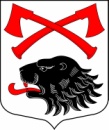 РОССИЙСКАЯ ФЕДЕРАЦИЯАДМИНИСТРАЦИЯ МУНИЦИПАЛЬНОГО ОБРАЗОВАНИЯКУСИНСКОЕ СЕЛЬСКОЕ ПОСЕЛЕНИЕКИРИШСКОГО МУНИЦИПАЛЬНОГО РАЙОНАЛЕНИНГРАДСКОЙ ОБЛАСТИПОСТАНОВЛЕНИЕ25 января 2017 года                                                                                                                № 10Об утверждении Порядкаосуществления контроля за обеспечением сохранности автомобильных дорог общего пользования местного значенияв границах населенных пунктов Кусинского  сельского поселенияВ соответствии с пунктом 1 статьи 13, части 2 статьи 13.1 Федерального закона от 08.11.2007 № 257-ФЗ «Об автомобильных дорогах и о дорожной деятельности в Российской Федерации и о внесении изменений в отдельные законодательные акты Российской Федерации», Федеральным законом от 06.10.2003 № 131-ФЗ «Об общих принципах организации местного самоуправления в Российской Федерации», Федеральным законом от 26.12.2008 № 294-ФЗ «О защите прав юридических лиц и индивидуальных предпринимателей при осуществлении государственного контроля (надзора) и муниципального контроля» и осуществления контроля за сохранностью автомобильных дорог местного значения в границах населенных пунктов Кусинского сельского поселенияПОСТАНОВЛЯЮ:1. Утвердить прилагаемый Порядок осуществления контроля за обеспечением сохранности автомобильных дорог местного значения Кусинского  сельского поселения.2. Опубликовать настоящее постановление  в  газете «Кусинский Вестник» и разместить на официальном сайте3.    Постановление вступает в силу с момента подписания.Глава администрации							                 О.Н. Маркова Разослано: в дело-2, прокуратура, Поморцева Е.В.,  газета «Кусинский Вестник», сайтУТВЕРЖДЕН                          постановлением администрации Кусинского сельского поселения от 25.01.2017    № 10ПОРЯДОКосуществления контроля за обеспечением сохранности автомобильных дорог местного значения Кусинского  сельского поселения                      1. ОБЩИЕ ПОЛОЖЕНИЯ1. Настоящий Порядок устанавливает процедуру осуществления контроля за обеспечением сохранности автомобильных дорог общего пользования местного значения в границах населенных пунктов Кусинского  сельского поселения (далее – автомобильных дорог).1.2. Под муниципальным контролем за обеспечением сохранности автомобильных дорог общего пользования местного значения в границах населенных пунктов  сельского поселения (далее – муниципальный контроль) понимается деятельность органа местного самоуправления по организации и проведению проверок соблюдения юридическими лицами, индивидуальными предпринимателями, установленных федеральными законами, законами Ленинградской области, муниципальными правовыми актами Администрации муниципального района и Администрации Кусинского  сельского поселения требований по обеспечению сохранности автомобильных дорог местного значения.2. ОРГАН, ОСУЩЕСТВЛЯЮЩИЙ КОНТРОЛЬ ЗА ОБЕСПЕЧЕНИЕМ СОХРАННОСТИ АВТОМОБИЛЬНЫХ ДОРОГ2.1. Органом, уполномоченным на осуществление муниципального контроля (далее – орган муниципального контроля), является администрация Кусинского  сельского поселения. 2.2. Ответственность за организацию осуществления муниципального контроля возлагается на землеустроителя  администрации Кусинского  сельского поселения. В случае необходимости к проведению проверок могут привлекаться иные должностные лица администрации Кусинского  сельского поселения. 3. ПОЛНОМОЧИЯ ОРГАНА, ОСУЩЕСТВЛЯЮЩЕГО КОНТРОЛЬЗА ОБЕСПЕЧЕНИЕМ СОХРАННОСТИ АВТОМОБИЛЬНЫХ ДОРОГ3.1. К мероприятиям, направленным на обеспечение сохранности автомобильных дорог (далее - мероприятия), относятся:1) проверка соблюдения требований технических условий по размещению объектов, предназначенных для осуществления дорожной деятельности, объектов дорожного сервиса, рекламных конструкций и других объектов в полосе отвода и придорожной полосе автомобильных дорог;2) проверка соблюдения пользователями автомобильных дорог, лицами, осуществляющими деятельность в пределах полос отвода и придорожных полос, правил использования полос отвода и придорожных полос, а также обязанностей при использовании автомобильных дорог в части недопущения повреждения автомобильных дорог и их элементов;3) проверка соблюдения весовых и габаритных параметров транспортных средств при движении по автомобильным дорогам, включая периоды временного ограничения движения транспортных средств.3.2. Мероприятия проводятся в отношении следующих объектов:1) автомобильных дорог;2) зданий, сооружений и иных объектов дорожного сервиса, расположенных на придорожных полосах автомобильных дорог;3) рекламных конструкций, расположенных в полосе отвода и придорожных полосах автомобильных дорог;4) полос отвода и придорожных полос, автомобильных дорог.3.3. Субъектами, в отношении которых проводятся мероприятия, являются:1) владельцы объектов дорожного сервиса;2) организации, осуществляющие работы в полосе отвода автомобильных дорог и придорожной полосе;3) пользователи автомобильных дорог.        3.4. К проведению мероприятий по муниципальному контролю могут быть привлечены эксперты, экспертные организации в соответствии с требованиями Федерального закона. 4. ФОРМЫ ОСУЩЕСТВЛЕНИЯ КОНТРОЛЯ ЗА ОБЕСПЕЧЕНИЕМСОХРАННОСТИ АВТОМОБИЛЬНЫХ ДОРОГ4.1. Мероприятия осуществляются путем проведения плановых проверок и внеплановых проверок. Проверки могут быть документарными или выездными.4.2. Плановые проверки проводятся в отношении объектов, указанных в пункте 3.2 раздела 3 настоящего Порядка, в целях соблюдения требований, указанных в пункте 3.1 раздела 3 настоящего Порядка, не чаще чем один раз в три года. 4.3. Плановые проверки проводятся на основании ежегодных планов, утверждаемых постановлением администрации Кусинского  сельского поселения.4.4. Ежегодный план размещается на официальном сайте Администрации Кусинского  сельского поселения в сети «Интернет». 4.5. Основанием для проведения внеплановой является:1) истечение срока исполнения юридическим лицом, индивидуальным предпринимателем ранее выданного предписания об устранении выявленного нарушения обязательных требований и (или) требований, установленных муниципальными правовыми актами;2) поступления в орган местного самоуправления, обращений и заявлений граждан, юридических лиц, индивидуальных предпринимателей информации от органов государственной власти, органов местного самоуправления, из средств массовой информации о фактах нарушений, допущенных в сфере дорожной деятельности и повлекших:а) возникновение угрозы причинения вреда жизни, здоровью граждан, вреда животным, растениям, окружающей среде, безопасности государства, а также угрозы чрезвычайных ситуаций природного и техногенного характера;б) причинение вреда жизни, здоровью граждан, вреда животным, растениям, окружающей среде, безопасности государства, а также возникновение чрезвычайных ситуаций природного и техногенного характера;в) нарушение прав потребителей (в случае обращения граждан, права которых нарушены).4.6. Плановые и внеплановые проверки проводятся на основании постановления главы администрации Кусинского  сельского поселения. Постановление оформляется в соответствии с требованиями, установленными Федеральным законом.Проверка может проводиться только должностным лицом или должностными лицами, которые указаны в постановлении администрации Кусинского  сельского поселения.4.7. О проведении плановой проверки юридическое лицо, индивидуальный предприниматель, уведомляются органом муниципального контроля не позднее чем в течение трех рабочих дней до начала ее проведения посредством направления копии постановления  органа муниципального контроля о начале проведения плановой проверки, заказным почтовым отправлением с уведомлением о вручении или иным доступным способом.Если иное не предусмотрено Федеральным законом, о проведении внеплановой выездной проверки юридическое лицо, индивидуальный предприниматель уведомляются органом муниципального контроля не менее чем за двадцать четыре часа до начала ее проведения любым доступным способом.   4.8. Заверенная копия постановления о проведении мероприятия вручается должностным лицом, осуществляющим проверку, под роспись, руководителю или иному уполномоченному лицу проверяемой организации или владельцу объекта дорожного сервиса.    4.9. Проверка проводится в присутствии руководителя или уполномоченных представителей проверяемой организации, владельца (представителей владельца) объектов дорожного сервиса.    4.10. Основания для проведения внеплановых проверок юридических лиц и индивидуальных предпринимателей, а также порядок согласования внеплановых проверок с прокуратурой Киришского района, определяются Федеральным законом.  4.11. Срок проведения плановой или внеплановой проверок не может превышать двадцать рабочих дней.  4.12. В отношении одного субъекта малого предпринимательства общий срок проведения плановых выездных проверок не может превышать пятьдесят часов для малого предприятия и пятнадцать часов для микропредприятия в год. 4.13. Документарная проверка проводится по месту нахождения органа муниципального контроля в соответствии со статьей 11 Федерального закона от 26.12.2008 № 294-ФЗ. 4.14. Выездная проверка проводится по месту нахождения юридического лица, месту осуществления деятельности индивидуального предпринимателя и (или) по месту фактического осуществления их деятельности, месту использования юридическим лицом, индивидуальным предпринимателем, автомобильной дороги в соответствии со статьей 12 Федерального закона от 26.12.2008 № 294-ФЗ. 4.15. Выездная проверка начинается с предъявления должностными лицами органа муниципального контроля служебных удостоверений, обязательного ознакомления руководителя или иного должностного лица юридического лица, индивидуального предпринимателя, его уполномоченного представителя, с постановлением о назначении выездной проверки и с полномочиями проводящих выездную проверку лиц, а также с целями, задачами, основаниями проведения выездной проверки, видами и объемом мероприятий по муниципальному контролю, составом экспертов, представителями экспертных организаций, привлекаемых к выездной проверке, со сроками и с условиями ее проведения.4.16. Руководитель, иное должностное лицо или уполномоченный представитель юридического лица, индивидуальный предприниматель, его уполномоченный представитель, обязаны предоставить должностным лицам, проводящим выездную проверку, возможность ознакомиться с документами, связанными с целями, задачами и предметом выездной проверки, в случае, если выездной проверке не предшествовало проведение документарной проверки, а также обеспечить доступ проводящих выездную проверку должностных лиц и участвующих в выездной проверке экспертов, представителей экспертных организаций на автомобильные дороги, земельные участки, иные территории, в используемые юридическим лицом, индивидуальным предпринимателем при осуществлении деятельности, используемые юридическим лицом, индивидуальным предпринимателем здания, строения, сооружения, помещения (за исключением жилых помещений), к используемым ими оборудованию, подобным объектам, транспортным средствам и перевозимым ими грузам.5. ПОРЯДОК ОФОРМЛЕНИЯ РЕЗУЛЬТАТОВ КОНТРОЛЯ ЗА ОБЕСПЕЧЕНИЕМ СОХРАННОСТИ АВТОМОБИЛЬНЫХ ДОРОГ5.1. В случае выявления нарушений при проведении проверки должностные лица органа муниципального контроля, проводившие проверку, в пределах полномочий, предусмотренных законодательством Российской Федерации, обязаны:1) выдать юридическому лицу, индивидуальному предпринимателю предписание об устранении выявленных нарушений с указанием сроков их устранения;2) принять меры по контролю за устранением выявленных нарушений, их предупреждению, предотвращению возможного причинения вреда жизни, здоровью граждан, вреда животным, растениям, окружающей среде, обеспечению безопасности государства, предупреждению возникновения чрезвычайных ситуаций природного и техногенного характера, а также меры по привлечению лиц, допустивших выявленные нарушения, к ответственности.5.2. Непосредственно после завершения проверки должностными лицами органа муниципального контроля оформляется в двух экземплярах акт проверки в соответствии с требованиями, установленными статьей 16 Федерального закона от 26.12.2008 № 294-ФЗ, к которому прилагаются (в случае их составления) схема автомобильной дороги или ее участка, схема земельного участка, территории, фотоматериалы, протоколы отбора проб обследования объектов окружающей среды, протоколы или заключения проведенных исследований, испытаний и экспертиз, объяснения работников юридического лица, работников индивидуального предпринимателя, на которых возлагается ответственность за нарушение обязательных требований или требований, установленных муниципальными правовыми актами, предписания об устранении выявленных нарушений и иные связанные с результатами проверки документы или их копии.5.3. Один экземпляр акта проверки с копиями приложений вручается руководителю, иному должностному лицу или уполномоченному представителю юридического лица, индивидуальному предпринимателю, его уполномоченному представителю, под расписку об ознакомлении либо об отказе в ознакомлении с актом проверки. В случае отсутствия указанных лиц или отказа дать расписку акт проверки направляется заказным почтовым отправлением с уведомлением о вручении, которое приобщается к экземпляру акта проверки, хранящемуся в деле органа муниципального контроля.5.4. В случае если проведение внеплановой выездной проверки было согласовано с прокуратурой Киришского района, копия акта проверки направляется в прокуратуру Киришского района в течение пяти рабочих дней со дня составления акта проверки.5.5. Юридическое лицо, индивидуальный предприниматель, в отношении которых проводилась проверка, в случае несогласия с фактами, выводами, предложениями, изложенными в акте проверки, либо с выданным предписанием об устранении выявленных нарушений в течение пятнадцати дней с даты получения акта проверки вправе представить в орган муниципального контроля в письменной форме возражения в отношении акта проверки и (или) выданного предписания об устранении выявленных нарушений в целом или его отдельных положений. При этом юридическое лицо, индивидуальный предприниматель вправе приложить к таким возражениям документы, подтверждающие обоснованность таких возражений, или их заверенные копии либо в согласованный срок передать их в орган муниципального контроля.5.6. В случае выявления в ходе проверки нарушений, за которые установлена административная или уголовная ответственность, копия акта проверки направляется в орган государственной власти, к компетенции которого отнесено составление протокола по делу об административном правонарушении или возбуждение уголовного дела.6. ПРАВА, ОБЯЗАННОСТИ И ОТВЕТСТВЕННОСТЬ ДОЛЖНОСТНЫХ ЛИЦ,ОСУЩЕСТВЛЯЮЩИХ КОНТРОЛЬ ЗА ОБЕСПЕЧЕНИЕМ СОХРАННОСТИАВТОМОБИЛЬНЫХ ДОРОГ6.1. Должностные лица администрации обязаны:1) своевременно и в полной мере исполнять предоставленные в соответствии с законодательством Российской Федерации полномочия по предупреждению, выявлению и пресечению нарушений обязательных требований и требований, установленных муниципальными правовыми актами;2) соблюдать законодательство Российской Федерации, права и законные интересы юридического лица, индивидуального предпринимателя, проверка которых проводится;3) проводить проверку на основании постановления  администрации Кусинского  сельского поселения о ее проведении в соответствии с ее назначением;4) проводить проверку только во время исполнения служебных обязанностей, выездную проверку только при предъявлении служебных удостоверений, копии постановления  администрации Кусинского  сельского поселения и в случае, предусмотренном частью 5 статьи 10 настоящего Федерального закона, копии документа о согласовании проведения проверки;5) не препятствовать руководителю, иному должностному лицу или уполномоченному представителю юридического лица, индивидуальному предпринимателю, его уполномоченному представителю присутствовать при проведении проверки и давать разъяснения по вопросам, относящимся к предмету проверки;6) предоставлять руководителю, иному должностному лицу или уполномоченному представителю юридического лица, индивидуальному предпринимателю, его уполномоченному представителю, присутствующим при проведении проверки, информацию и документы, относящиеся к предмету проверки;7) знакомить руководителя, иного должностного лица или уполномоченного представителя юридического лица, индивидуального предпринимателя, его уполномоченного представителя с результатами проверки;8) учитывать при определении мер, принимаемых по фактам выявленных нарушений, соответствие указанных мер тяжести нарушений, их потенциальной опасности для жизни, здоровья людей, для животных, растений, окружающей среды, безопасности государства, для возникновения чрезвычайных ситуаций природного и техногенного характера, а также не допускать необоснованное ограничение прав и законных интересов граждан, в том числе индивидуальных предпринимателей, юридических лиц;9) доказывать обоснованность своих действий при их обжаловании юридическими лицами, индивидуальными предпринимателями в порядке, установленном законодательством Российской Федерации;10) соблюдать сроки проведения проверки, установленные настоящим Федеральным законом;11) не требовать от юридического лица, индивидуального предпринимателя документы и иные сведения, представление которых не предусмотрено законодательством Российской Федерации;12) перед началом проведения выездной проверки по просьбе руководителя, иного должностного лица или уполномоченного представителя юридического лица, индивидуального предпринимателя, его уполномоченного представителя ознакомить их с положениями настоящего Порядка, в соответствии с которым проводится проверка;13) осуществлять запись о проведенной проверке в журнале учета проверок.6.2. При проведении проверки должностные лица администрации не вправе:1) проверять выполнение обязательных требований и требований, установленных муниципальными правовыми актами, если такие требования не относятся к полномочиям Администрации, от имени которых действуют эти должностные лица;2) осуществлять плановую или внеплановую выездную проверку в случае отсутствия при ее проведении руководителя, иного должностного лица или уполномоченного представителя юридического лица, индивидуального предпринимателя, его уполномоченного представителя за исключением случая проведения такой проверки по основанию, предусмотренному подпунктом "б" части 3 пункта 4.5 раздела 4 настоящего Порядка;3) требовать представления документов, информации, проб обследования объектов окружающей среды и объектов производственной среды, если они не являются объектами проверки или не относятся к предмету проверки, а также изымать оригиналы таких документов;4) распространять информацию, полученную в результате проведения проверки и составляющую государственную, коммерческую, служебную, иную охраняемую законом тайну, за исключением случаев, предусмотренных законодательством Российской Федерации;5) превышать установленные сроки проведения проверки;6) осуществлять выдачу юридическим лицам, индивидуальным предпринимателям и гражданам предписаний или предложений о проведении за их счет мероприятий по контролю;7) отбирать образцы продукции, пробы обследования объектов окружающей среды и объектов производственной среды для проведения их исследований, испытаний, измерений без оформления протоколов об отборе указанных образцов, проб по установленной форме и в количестве, превышающем нормы, установленные национальными стандартами, правилами отбора образцов, проб и методами их исследований, испытаний, измерений, техническими регламентами или действующими до дня их вступления в силу иными нормативными техническими документами и правилами и методами исследований, испытаний, измерений. 6.3. Должностные лица администрации в случае ненадлежащего исполнения соответственно функций, служебных обязанностей, совершения противоправных действий (бездействия) при проведении проверки несут ответственность в соответствии с законодательством Российской Федерации.  6.4. Органы муниципального контроля осуществляют контроль за исполнением должностными лицами соответствующих органов служебных обязанностей, ведут учет случаев ненадлежащего исполнения должностными лицами служебных обязанностей, проводят соответствующие служебные расследования и принимают в соответствии с законодательством Российской Федерации меры в отношении таких должностных лиц.  6.5. О мерах, принятых в отношении виновных в нарушении законодательства Российской Федерации должностных лиц, в течение десяти дней со дня принятия таких мер орган муниципального контроля обязан сообщить в письменной форме юридическому лицу, индивидуальному предпринимателю, права и (или) законные интересы которых нарушены.        